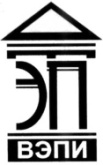 Автономная некоммерческая образовательная организациявысшего образования«Воронежский экономико-правовой институт»(АНОО ВО «ВЭПИ»)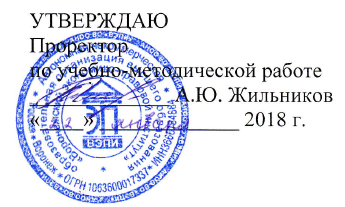 УЧЕБНО-МЕТОДИЧЕСКИЙ КОМПЛЕКС 
ДИСЦИПЛИНЫ (МОДУЛЯ)	Б1.В.04 Психология общения	(наименование дисциплины (модуля))	37.03.01 Психология	(код и наименование направления подготовки)Направленность (профиль) 	Психология		(наименование направленности (профиля))Квалификация выпускника 	Бакалавр		(наименование квалификации)Форма обучения 	Очная, заочная		(очная, очно-заочная, заочная)Рекомендован к использованию Филиалами АНОО ВО «ВЭПИ».Воронеж 
2018Учебно-методический комплекс дисциплины (модуля) рассмотрен и одобрен на заседании кафедры психологии.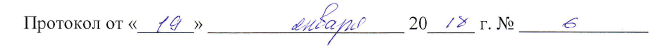 Протокол заседания от «_____» __________________ 20 ___ г. № 	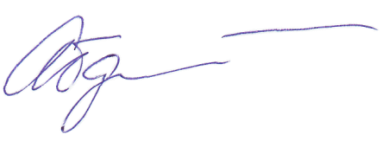 Заведующий кафедрой                                                                     Л.В. АбдалинаРазработчики:Профессор                                                                                         Л.В. Абдалина1. Практические занятия по дисциплине (модулю)Тема 1 Предмет, задачи психологии общения (6 ч. – очная форма, 1 ч. – заочная форма)Предмет, задачи психологии общения. Общение как специальный предмет исследования. Характеристика общения (потребность, ценность). Процесс взаимосвязи и взаимодействия людей. Развитие личности в общении.Контрольные вопросы:1.Раскройте сущность  предмета психологии общения.2.Назовите задачи психологии общения. 3.Толерантные аспекты общения.Занятия в интерактивной форме проводятся в виде дискуссии при рассмотрении содержания тем докладов  по проблеме толерантного восприятия социальных и культурных различий.Темы докладов и научных сообщений:1.Психология общения: взгляд из третьего тысячелетия.2.Общение как возможность совместной деятельности.3.Потребность в общении.Тема 2. Понятие общения и его роль в восприятии социальных, этнических, конфессиональных и культурных различий (6 ч. – очная форма, 1 ч. – заочная форма)Особенности общения в современном мире. Общение как психологический феномен. Общение и мышление. Общение и эмоции. Общение в системе межличностных и общественных отношений. Специфика социальных, этнических, конфессиональных и культурных различий.Контрольные вопросы:1.Социокультурные аспекты общения в современном мире.2.Место психологии общения среди других психологических отраслей.3.Культура общения.4.Роль общения в жизни людей.Темы докладов и научных сообщений:1.Роль общения во взаимопонимании.2. Общение и эмоции.3. Специфика социальных и культурных различий в общении.Тема 3. Содержание и функции общения и межличностного познания (6 ч. – очная форма, 1 ч. – заочная форма)Содержание общения. Функции общения. Классификация функций общения (контактная, побудительная, эмотивная, понимания, оказания влияния). Специфика межличностного познания и понимания.Контрольные вопросы:1.Проанализируйте содержание общения.2.Раскройте главные функции общения.3.В чем проявляется оказание влияния как функция общения.Темы докладов и научных сообщений:1.Функция социального контроля в общении.2.Особенности контактной функции общения.3.Коммуникативная компетентность психолога.Тема 4. Приемы толерантного восприятия и привлечения внимания (6ч. – очная форма, 1 ч. – заочная форма)	Приемы привлечения внимания. Приемы «изоляции», «навязывание ритма», «поддержание». Интерактивная сторона общения. Перцептивная сторона общения.Контрольные вопросы: 1.Проанализируйте приемы привлечения внимания.2.Раскройте перцептивную сторону общения.3.В чем сущность интерактивной стороны общения.Занятия в интерактивной форме проводятся в виде дебатов при рассмотрении содержания тем докладов по вопросам межличностного познания и понимания. Темы докладов и научных сообщений:1.Перцептивные ошибки психолога.2.Общение и речь.3.Возрастные особенности общения.Тема 5. Средства и условия эффективного общения (6ч. – очная форма, 1 ч. – заочная форма)   Общение и речь. Понятие и функции речевого поведения. Язык, как система знаков. Интенциональные знаки. Неинтенциональные знаки. Механизмы понимания друг друга. Условия эффективного общения.Контрольные вопросы: 1.Охарактеризуйте язык как систему знаков.2.Проанализируйте систему интенциональных знаков.3.Раскройте систему неинтенциональных знаков. Темы докладов и научных сообщений:1.Речь как средство общения.2.Классификация средств общения.3.Особенности выразительной стороны речи.Тема 6. Способы воздействия партнеров друг на друга (6 ч. – очная форма)Императивные и неимперативные формы воздействия. Предложение (совет). Просьба. Убеждение. Похвала. Принуждение. Требование. Манипуляция. Приемы и способы ведения просветительской деятельности.Контрольные вопросы: 1.Раскройте способ общения – заражение.2.Проанализируйте способ общения – внушение.3.В чем сущность способа общения – убеждения.4.Проанализируйте  принуждение как форму общения.Темы докладов и научных сообщений:1.Похвала как форма воздействия.2.Дисциплинарные меры воздействия.Тема 7. Виды общения. Уровни общения. Стили общения и способность работать в коллективе (6 ч. – очная форма, 1 ч. – заочная форма)Прямое и косвенное общение.  Целевое общение. Специфика инструментального общения. Назначение ритуального общения. Гуманистическое (личностное) общение. Виды общения: «контакт масок», «примитивное общение», «формально-ролевое общение», «деловое общение», «духовное общение», «манипулятивное общение», «светское общение». Стили общения.Контрольные вопросы:1.Проанализируйте «деловое общение».2.Охарактеризуйте  «манипулятивное общение».3.Назовите и поясните уровни и стили общения.Темы докладов и научных сообщений:1. Охарактеризуйте гуманистическое (личностное) общение.2.Сравните особенности прямого и косвенного общения.3.Охарактеризуйте ваш стиль общения с коллегами.Тема 8. Формальная и содержательная стороны общения. Стратегии межличностного познания и понимания (4ч. – очная форма, 1 ч. – заочная форма) Понятие формальной и содержательной сторон общения. Общение как понимание друг друга. Барьеры непонимания (логический, стилистический, семантический, отрицательных эмоций и т.п.). Восприятие социальных, этнических, конфессиональных и культурных различий.Контрольные вопросы:1.Охарактеризуйте формальную сторону общения.2.Охарактеризуйте содержательную сторону общения.3.Проанализируйте коммуникативные стили общения. 4.Раскройте стратегии общения и виды.Занятия в интерактивной форме проводятся в виде круглого стола при рассмотрении содержания тем докладов по стратегиям и прогрессивным стилям общения с людьми иных конфессиональных традиций Темы докладов и научных сообщений:1.Принцип каузальной атрибуции в общении.2.Перцептивные ошибки общения.Тема 9. Невербальное общение. Вербальное общение (4ч. – очная форма, 1 ч. – заочная форма)Понятие невербального общения. Поза, мимика,  жесты. Общение действиями. Специфика вербального общения. Монологическая речь. Диалог. Повышение уровня психологической культуры общества.Контрольные вопросы:1.Невербальное общение.2.Вербальное общение.3.Понятие психологической культуры личности.Темы докладов и научных сообщений:1.Информационная сторона вербального общения.2.Монологическая речь как средство общения.3.Невербальные жестовые проявления.Тема 10. Психологические способы воздействия на собеседника с учетом культурных различий (4ч. – очная форма, 1 ч. – заочная форма)Схема речевого воздействия. Эффективный разговор. Ход в диалоге. Приемы воздействия с учетом этнических, конфессиональных различий. Возрастные особенности воздействия и общения. Особенности воздействия, связанные с полом. Личностные факторы, обусловливающие эффективность воздействия (авторитет, доверие, коммуникативная культура).Контрольные вопросы:1. Приемы воздействия с учетом этнических различий.2.В чем суть эффективного разговора.3.Охарактеризуйте  личностные факторы успешного воздействия.Темы докладов и научных сообщений:1. Коммуникативная культура как личностный фактор воздействия.2.Особенности общения в подростковом возрасте.3.Значимость общения для мужчин и женщин.Тема 11. Характеристика основных стратегий общения с людьми иных конфессиональных традиций (4ч. – очная форма, 1 ч. – заочная форма)Принуждение. Уход. Уступка. Компромисс. Сотрудничество. Типы конфликтных личностей. Особенности  делового общения. Ассертивное поведение. Стратегии повышения психологической культуры.Контрольные вопросы:1.Раскройте основные стратегии с конфликтными людьми.2.Проанализируйте стратегии: принуждение, уход, уступка, компромисс, сотрудничество.3.Охарактеризуйте типы конфликтных личностей.4.Стратегии повышения психологической культуры.Темы докладов и научных сообщений:1.Охарактеризуйте деловое общение современного человека.2.Сотрудничество как эффективная стратегия взаимодействия.Тема 12. Роли и ролевые ожидания (4 ч. – очная форма, 1 ч. – заочная форма)Понятие роли в общении. Социальные роли. Транзактный анализ Э. Берна. Социальный контроль. Признаки социальных норм. Формы социального контроля и культурные различия.Контрольные вопросы:1.Раскройте понятие социальной роли.2.В чем заключается социальный контроль.3.Внешняя и внутренняя социальная регуляция.Темы докладов и научных сообщений:1.Влияние социальной роли на развитие личности.2.Охарактеризуйте позиции «родитель», «ребенок», «взрослый»  в общении.Тема 13. Общение и способность работать в коллективе (4 ч. – очная форма, 2 ч. – заочная форма)Индивидуально-типологические особенности человека. Свойства личности, влияющие на эффективность общения (экстравертированность, эмпатия, толерантность). Темперамент. Характер. Способности. Чувства. Эмоции. Воля. Критерии удовлетворенности общением. Положительный взаимоотношения в коллективе (уважение, взаимопонимание). Психологическая совместимость.Контрольные вопросы:1. Охарактеризуйте понятие «темперамент».2. Проанализируйте характер и способности человека.3. Охарактеризуйте чувства, эмоции, воля.Темы докладов и научных сообщений:1. Экстравертированность-интровертированность.2.Понятие психологической совместимости.3.Уважение в межличностных отношениях.Тема 14. Проблема общения в концепции отношений В.Н. Мясищева (4 ч. – очная форма, 2 ч. – заочная форма)Концепция отношений и понятие общения (В.Н. Мясищев). Отношение личности к себе, окружающему миру, природе и труду. Психологический конфликт. Трехкомпонентная структура общения.Контрольные вопросы:1.Концепция отношений в трудах В.Н. Мясищева. 2.Психологический конфликт. 3.Трехкомпонентная структура общения.Темы докладов и научных сообщений:1.Проблемы психологии отношений личности к себе.2.Общение как взаимодействие, направленное на понимание окружающего мира. Тема 15. Общение как коммуникация и  готовность к просветительской деятельности (4 ч. – очная форма, 2 ч. – заочная форма)Процесс коммуникации. Структура и средства коммуникативного процесса.   Коммуникативная сторона общения как обмен информацией. Специфические коммуникативные процессы. Понимание ситуации общения. Критерии удовлетворенности общением.Контрольные вопросы:1.Процесс коммуникации. 2.Структура коммуникативного процесса.   3.Специфические коммуникативные процессы.Темы докладов и научных сообщений:1.Коммуникация как процесс установления контактов.2.Установки, цели, отношения в коммуникации.Тема 16. Обратная связь в общении и повышение уровня психологической культуры  (4 ч. – очная форма, 2 ч. – заочная форма)Обратная связь. Позитивная обратная связь. Безоценочная и оценочная обратная связь. Обратная связь как «движение» диалога. Правила подачи обратной связи. Правила восприятия обратной связи. Субъект-субъектный характер общения. Особенности формирования психологической культуры.Контрольные вопросы:Приемы обратной связи.2.Диалог как форма обратной связи. Занятия в интерактивной форме проводятся в виде круглого стола и презентации при рассмотрении содержания тем докладов  по готовности психолога к просветительской деятельности. Темы докладов и научных сообщений:1.Позитивная обратная связь.2.Нерефлексивное слушание.3.Назовите правила подачи обратной связи.Тема 17. Приемы ненасильственной коммуникации и толерантное общение (4 ч. – очная форма, 2 ч. – заочная форма)Эмпатическое слушание. Структура эмпатического слушания и высказывания. Принципы «ненасильственной коммуникации». Феномены позитивного межличностного влияния. Особенности общения через Интернет. Толерантная культура личности.Контрольные вопросы:1.Контрольные вопросы: 2.Эмпатическое слушание. 3.Структура эмпатического высказывания. Темы докладов и научных сообщений:1. Принципы «ненасильственной коммуникации».2.Открытость как прием ненасильственной коммуникации.3.Принципы гуманистического общения.2. Методические рекомендации по организации образовательного процесса по дисциплине (модулю)2.1. Методические рекомендации педагогическим работникам Института и (или) лицам, привлекаемым Институтом к реализации образовательных программ на иных условиях2.1.1. Методические рекомендации по проведению лекций и практических занятийОсобенность преподавания теоретической части дисциплины (модуля) заключается в широком использовании общедидактических методов обучения, основным из которых должен быть выбран метод устного изложения учебного материала. Все лекции должны быть направлены на фундаментальную подготовку обучающихся, обеспечивающую дальнейшую практическую направленность обучения по соответствующему профилю. Поэтому в них основной упор следует делать на сообщение обучающимся специальных знаний, запас которых необходим для решения различных проблем, возникающих как в процессе обучения, так и в будущей практической деятельности в условиях рыночной экономики. В процессе проведения лекций, наряду с методом монологического изложения материала, необходимо использовать метод рассуждающего (проблемного) изложения. Поэтому педагогическим работникам Института и (или) лицам, привлекаемым Институтом к реализации образовательных программ на иных условиях (далее – педагогический работник, педагогические работники) важно на лекциях активно обращаться к аудитории, как в процессе создания проблемных ситуаций и формулировки проблем, так и в поиске путей их разрешения. Особенностью преподавания практической части является проведение практических занятий с применением методов показа, совместного выполнения (заданий) упражнений, активного группового взаимодействия. На практических занятиях целесообразно организовывать семинары - дискуссии, деловые игры с разбором конкретных практических ситуаций.Практические занятия необходимо строить, исходя из потребностей, умения решать типовые и творческие задачи будущей профессиональной деятельности с использованием электронно-вычислительной и другой техники.Целью проведения практических занятий является углубление теоретических знаний, формирование у обучающихся умений свободно оперировать ими, применять теорию к решению практических задач, и в целом развивать творческое профессиональное мышлении обучающихся.Для углубления теоретических знаний следует осуществлять ориентацию обучающихся на самостоятельное изучение дополнительной литературы, их участие в научной работе, выполнение НИР отдельными, наиболее подготовленными обучающимися. Для  достижения воспитательных целей учебных занятий необходимо в полной мере использовать возможности содержания дисциплины (модуля), личный пример педагогического работника, индивидуальный подход к обучающимся в образовательном процессе.2.1.2. Методические рекомендации по проведению интерактивных занятийОсвоение дисциплины (модуля) предполагает использование как традиционных (лекций, практических занятий с использованием методических материалов), так и инновационных образовательных технологий с использованием в учебном процессе интерактивных форм проведения занятий.Интерактивное обучение — это специальная форма организации познавательной деятельности. Она подразумевает вполне конкретные и прогнозируемые цели. Цель состоит в создании комфортных условий обучения, при которых обучающийся чувствует свою успешность, свою интеллектуальную состоятельность, что делает продуктивным сам процесс обучения, дать знания и навыки, а также создать базу для работы по решению проблем после того, как обучение закончится.Другими словами, интерактивное обучение – это, прежде всего, диалоговое обучение, в ходе которого осуществляется взаимодействие между обучающимся и педагогическим работником, между самими обучающимися. Задачами интерактивных форм обучения являются: пробуждение у обучающихся интереса к изучению дисциплины (модуля); эффективное усвоение учебного материала; самостоятельный поиск обучающимися путей и вариантов решения поставленной задачи (выбор одного из предложенных вариантов или нахождение собственного варианта и обоснование решения); установление взаимодействия между обучающимися, обучение работать в команде, проявлять терпимость к любой точке зрения, уважать право каждого на свободу слова, уважать его достоинства; формирование у обучающихся мнения и отношения; формирование жизненных и профессиональных навыков;выход на уровень осознанной компетентности обучающегося. При использовании интерактивных форм роль педагогического работника резко меняется, перестаёт быть центральной, он лишь регулирует процесс и занимается его общей организацией, готовит заранее необходимые задания и формулирует вопросы или темы для обсуждения в группах, даёт консультации, контролирует время и порядок выполнения намеченного плана. Участники обращаются к социальному опыту – собственному и других людей, при этом им приходится вступать в коммуникацию друг с другом, совместно решать поставленные задачи, преодолевать конфликты, находить общие точки соприкосновения, идти на компромиссы.Следует обратить внимание на то, что в ходе подготовки занятия на основе интерактивных форм обучения перед педагогическим работником стоит вопрос не только в выборе наиболее эффективной и подходящей формы обучения для изучения конкретной темы, а открывается возможность сочетать несколько методов обучения для решения проблемы, что, несомненно, способствует лучшему осмыслению обучающихся. Представляется целесообразным рассмотреть необходимость использования разных интерактивных форм обучения для решения поставленной задачи.Принципы работы на интерактивном занятии: занятие – не лекция, а общая работа;все участники равны независимо от возраста, социального статуса, опыта, места работы;каждый участник имеет право на собственное мнение по любому вопросу;нет места прямой критике личности (подвергнуться критике может только идея);все сказанное на занятии – не руководство к действию, а информация к размышлению.Алгоритм проведения интерактивного занятия: 1. Подготовка занятия.Педагогический работник производит подбор темы, ситуации, определение дефиниций (все термины, понятия и т.д. должны быть одинаково поняты всеми обучающимися), подбор конкретной формы интерактивного занятия, которая может быть эффективной для работы с данной темой в данной группе.При разработке интерактивного занятия рекомендуем обратить особое внимание на следующие моменты: 1) Участники занятия, выбор темы: возраст участников, их интересы, будущая специальность;временные рамки проведения занятия;проводились ли занятия по этой теме в данной учебной группе ранее;заинтересованность группы в данном занятии. 2) Перечень необходимых условий: должна быть четко определена цель занятия;подготовлены раздаточные материалы;обеспечено техническое оборудование; обозначены участники;определены основные вопросы, их последовательность; подобраны практические примеры из жизни. 3) Что должно быть при подготовке каждого занятия: уточнение проблем, которые предстоит решить; обозначение перспективы реализации полученных знаний;определение практического блока (чем группа будет заниматься на занятии). 4) Раздаточные материалы: программа занятия;материал должен быть структурирован;использование графиков, иллюстраций, схем, символов. 2. Вступление.Сообщение темы и цели занятия.– участники знакомятся с предлагаемой ситуацией, с проблемой, над решением которой им предстоит работать, а также с целью, которую им нужно достичь; – педагогический работник информирует участников о рамочных условиях, правилах работы в группе, дает четкие инструкции о том, в каких пределах участники могут действовать на занятии; – при необходимости нужно представить участников (в случае, если занятие межгрупповое); – добиться однозначного семантического понимания терминов, понятий и т.п. Для этого с помощью вопросов и ответов следует уточнить понятийный аппарат, рабочие определения изучаемой темы. Систематическое уточнение понятийного аппарата сформирует у обучающихся установку, привычку оперировать только хорошо понятными терминами, не употреблять малопонятные слова, систематически пользоваться справочной литературой.Примерные правила работы в группе: быть активным;уважать мнение участников;быть доброжелательным;быть пунктуальным, ответственным;не перебивать;быть открытым для взаимодействия;быть заинтересованным;стремится найти истину; придерживаться регламента;креативность;уважать правила работы в группе. 3. Основная часть.Особенности основной части определяются выбранной формой интерактивного занятия, и включает в себя: 3.1. Выяснение позиций участников;3.2. Сегментация аудитории и организация коммуникации между сегментами. Это означает формирование целевых групп по общности позиций каждой из групп. Производится объединение сходных мнений разных участников вокруг некоторой позиции, формирование единых направлений разрабатываемых вопросов в рамках темы занятия и создается из аудитории набор групп с разными позициями. Затем – организация коммуникации между сегментами. Этот шаг является особенно эффективным, если занятие проводится с достаточно большой аудиторией: в этом случае сегментирование представляет собой инструмент повышения интенсивности и эффективности коммуникации);3.3. Интерактивное позиционирование включает четыре этапа интерактивного позиционирования: 1) выяснение набора позиций аудитории, 2) осмысление общего для этих позиций содержания, 3) переосмысление этого содержания и наполнение его новым смыслом, 4) формирование нового набора позиций на основании нового смысла.4. Выводы (рефлексия).Рефлексия начинается с концентрации участников на эмоциональном аспекте, чувствах, которые испытывали участники в процессе занятия. Второй этап рефлексивного анализа занятия – оценочный (отношение участников к содержательному аспекту использованных методик, актуальности выбранной темы и др.). Рефлексия заканчивается общими выводами, которые делает педагогический работник. Примерный перечень вопросов для проведения рефлексии: что произвело на вас наибольшее впечатление? что вам помогало в процессе занятия для выполнения задания, а что мешало? есть ли что-либо, что удивило вас в процессе занятия? чем вы руководствовались в процессе принятия решения? учитывалось ли при совершении собственных действий мнение участников группы? как вы оцениваете свои действия и действия группы? если бы вы играли в эту игру еще раз, чтобы вы изменили в модели своего поведения? Интерактивное обучение позволяет решать одновременно несколько задач, главной из которых является развитие коммуникативных умений и навыков. Данное обучение помогает установлению эмоциональных контактов между обучающимися, обеспечивает воспитательную задачу, поскольку приучает работать в команде, прислушиваться к мнению своих коллег, обеспечивает высокую мотивацию, прочность знаний, творчество и фантазию, коммуникабельность, активную жизненную позицию, ценность индивидуальности, свободу самовыражения, акцент на деятельность, взаимоуважение и демократичность. Использование интерактивных форм в процессе обучения, как показывает практика, снимает нервную нагрузку обучающихся, дает возможность менять формы их деятельности, переключать внимание на узловые вопросы темы занятий. Этика педагогического работника включает следующие моменты:педагогический работник должен способствовать личному вкладу обучающихся и свободному обмену мнениями при подготовке к интерактивному обучению;педагогический работник должен обеспечить дружескую атмосферу для обучающихся и проявлять положительную и стимулирующую ответную реакцию;педагогический работник должен облегчать подготовку занятиям, но не должен сам придумывать аргументы при дискуссиях;педагогический работник должен подчеркивать образовательные, а не соревновательные цели обучающихся;педагогический работник должен обеспечить отношения между собой и обучающимися, они должны основываться на взаимном доверии;педагогический работник должен провоцировать интерес, затрагивая значимые для обучающихся проблемы;стимулировать исследовательскую работу;заранее подготовить вопросы, которые можно было бы ставить на обсуждение по ходу занятия, чтобы не дать погаснуть дискуссии, обсуждению;не допускать ухода за рамки обсуждаемой проблемы;обеспечить широкое вовлечение в разговор как можно большего количества  обучающихся, а лучше — всех;не оставлять без внимания ни одного неверного суждения, но не давать сразу же правильный ответ; к этому следует подключать обучающихся, своевременно организуя их критическую оценку;не торопиться самому отвечать на вопросы, касающиеся материала занятия такие вопросы следует переадресовывать аудитории;следить за тем, чтобы объектом критики являлось мнение, а не участник, выразивший его;проанализировать и оценить проведенное занятие, подвести итоги, результаты. Для этого надо сопоставить сформулированную в начале занятия цель с полученными результатами, сделать выводы, вынести решения, оценить результаты, выявить их положительные и отрицательные стороны;помочь участникам занятия прийти к согласованному мнению, чего можно достичь путем внимательного выслушивания различных толкований, поиска общих тенденций для принятия решений;принять групповое решение совместно с участниками. При этом следует подчеркнуть важность разнообразных позиций и подходов;в заключительном слове подвести группу к конструктивным выводам, имеющим познавательное и практическое значение;добиться чувства удовлетворения у большинства участников, т.е. поблагодарить всех обучающихся за активную работу, выделить тех, кто помог в решении проблемы;показать высокий профессионализм, хорошее знание материала в рамках учебной программы;обладать речевой культурой и, в частности, свободным и грамотным владением профессиональной терминологией;проявлять коммуникабельность, а точнее – коммуникативные умения, позволяющие педагогическому работнику найти подход к каждому обучающемуся, заинтересованно и внимательно выслушать каждого, быть естественным, найти необходимые методы воздействия на обучающихся, проявить требовательность, соблюдая при этом педагогический такт;обеспечить быстроту реакции;способность лидировать;уметь вести диалог;иметь прогностические способности, позволяющие заранее предусмотреть все трудности в усвоении материала, а также спрогнозировать ход и результаты педагогического воздействия, предвидеть последствия своих действий;уметь владеть собой;уметь быть объективным.2.1.3. Методические рекомендации по контролю успеваемости2.1.3.1. Текущий контроль успеваемостиТекущий контроль уровня освоения содержания дисциплины (модуля) рекомендуется проводить в ходе всех видов учебных занятий методами контроля, предусмотренными рабочей программой дисциплины (модуля).Качество письменных работ оценивается исходя из того, как обучающиеся:1. Выбрали и использовали форму и стиль изложения, соответствующие целям и содержанию дисциплины (модуля);2. Применили связанную с темой информацию, используя при этом понятийный аппарат в соответствующей области;3. Представили структурированный и грамотно написанный текст, имеющий связное содержание.Внутрисеместровая аттестация является обязательной формой текущего контроля успеваемости обучающихся очной формы обучения и неотъемлемой частью образовательного процесса и проводится с целью подведения итогов текущей успеваемости обучающихся Института и филиалов.Проведение внутрисеместровой аттестации по дисциплине (модулю) регулируется локальным нормативным актом Института.Результаты внутрисеместровой аттестации по дисциплине (модулю) выставляются педагогическим работником в аттестационную ведомость (система оценки знаний в период внутрисеместровой аттестации – «аттестован», «не аттестован»).Запись «аттестован» в аттестационную ведомость вносится в случаях, если продемонстрированные обучающимся знания соответствуют оценкам: «отлично», «хорошо», «удовлетворительно». Запись «не аттестован» в аттестационную ведомость вносится в случае, если продемонстрированные обучающимся знания соответствуют оценке «неудовлетворительно», в том числе в случае систематической неявки обучающегося на занятия при отсутствии уважительных причин.2.1.3.2. Промежуточная аттестацияК промежуточной аттестации допускаются обучающиеся, успешно выполнившие все виды отчетности, предусмотренные рабочей программой дисциплины (модуля). В ходе промежуточной аттестации проверяется степень усвоения материала, умение творчески и последовательно, четко и кратко отвечать на поставленные вопросы, делать конкретные выводы и формулировать обоснованные предложения. Итоговая оценка охватывает проверку достижения всех заявленных целей изучения дисциплины (модуля) и проводится для контроля уровня понимания обучающимися связей между различными ее элементами. В ходе промежуточной аттестации акцент делается на проверку способностей обучающихся к творческому мышлению и использованию понятийного аппарата дисциплины (модуля) в решении профессиональных задач по соответствующему направлению подготовки.2.2. Методические указания обучающимся2.2.1. Методические рекомендации по выполнению самостоятельной работы обучающихся:СР как вид деятельности обучающихся многогранна. В качестве форм СР при изучении дисциплины (модуля) предлагаются:Работа с литературойПодготовка к участию в круглом столеПодготовка к дискуссииПодготовка к дебатамНаписание эссеПодготовка к презентацииПодготовка рефератаЗадачи СР:- обретение навыков самостоятельной научно-исследовательской работы на основании анализа текстов литературных источников и применения различных методов исследования;- выработка умения самостоятельно и критически подходить к изучаемому материалу.Технология СР должна обеспечивать овладение знаниями, закрепление и систематизацию знаний, формирование умений и навыков.2.2.2. Рекомендации по работе с научной и учебной литературойРабота с учебной и научной литературой является главной формой СР и необходима при подготовке к учебным занятиям по дисциплине (модулю). Она включает проработку лекционного материала – изучение рекомендованных источников и литературы по тематике лекций.Конспект лекции должен содержать реферативную запись основных вопросов лекции, предложенных педагогическим работником схем (при их демонстрации), основных источников и литературы по темам, выводы по каждому вопросу. Конспект должен быть выполнен в отдельной тетради по предмету. Он должен быть аккуратным, хорошо читаемым, не содержать не относящуюся к теме информацию или рисунки.Конспекты научной литературы при самостоятельной подготовке к занятиям должны быть выполнены также аккуратно, содержать ответы на каждый поставленный в теме вопрос, иметь ссылку на источник информации с обязательным указанием автора, названия и года издания используемой научной литературы. Конспект может быть опорным (содержать лишь основные ключевые позиции), но при этом позволяющим дать полный ответ по вопросу, может быть подробным.Объем конспекта определяется самим обучающимся. В процессе работы с учебной и научной литературой обучающийся может:- делать записи по ходу чтения в виде простого или развернутого плана (создавать перечень основных вопросов, рассмотренных в источнике);- составлять тезисы (цитирование наиболее важных мест статьи или монографии, короткое изложение основных мыслей автора);- готовить аннотации (краткое обобщение основных вопросов работы);- создавать конспекты (развернутые тезисы).Работу с литературой следует начинать с анализа основной и дополнительной литературы, учебно-методических изданиях необходимых для изучения дисциплины (модуля). Необходимо отметить, что работа с литературой не только полезна как средство более глубокого изучения любой дисциплины (модуля), но и является неотъемлемой частью профессиональной деятельности будущего выпускника.2.2.3. Методические рекомендации обучающимся по планированию и организации изучения дисциплины (модуля)Многочисленные исследования бюджета времени обучающихся показывают, что для овладения всеми дисциплинами (модулями), изучаемыми в течение семестра, обучающемуся необходимо самостоятельно заниматься 4-5 часов ежедневно. Особенно важно выработать свой собственный стиль в работе, установить равномерный ритм на весь семестр. Под ритмом понимается ежедневная работа приблизительно в одни и те же часы, при целесообразности чередования ее с перерывами для отдыха. Правильно организованный, разумный режим работы обеспечит высокую эффективность без существенных перегрузок.Изучение любой дисциплины (модуля) следует начинать с проработки рабочей программы дисциплины (модуля), особое внимание, уделяя целям и задачам, структуре и содержанию дисциплины (модуля).При подготовке к занятиям обучающийся должен просмотреть конспекты лекций, рекомендованную литературу по данной теме, подготовиться к ответу на контрольные вопросы.Успешное изучение любого курса требует от обучающихся посещения лекций, активной работы на практических занятиях, выполнения всех учебных заданий педагогического работника, ознакомления с основной и дополнительной литературой.В процессе лекционного занятия обучающийся должен выделять важные моменты, выводы, анализировать основные положения. Если при изложении материала педагогическим работников создана проблемная ситуация, необходимо пытаться предугадать дальнейший ход рассуждений. Это способствует лучшему усвоению материала лекции и облегчает запоминание отдельных выводов.Для более прочного усвоения знаний лекцию необходимо конспектировать. Запись лекции – одна из форм работы обучающихся, требующая навыков и умения кратко, схематично, последовательно и логично фиксировать основные положения, выводы, обобщения, формулировки. В процессе лекции рекомендуется конспектировать только самое важное в рассматриваемой теме: формулировки определений и классификации, выводы и то, что старается выделить лектор. Культура записи лекции – один из важнейших факторов успешного и творческого овладения знаниями. Последующая работа над текстом лекции актуализирует в памяти ее содержание, позволяет развивать аналитическое мышление.Процесс изучения дисциплин (модулей) учебного плана, как правило, предполагает наличие практических занятий.2.2.4. Методические рекомендации по подготовке обучающихся к контактной работе при проведении учебных занятий по дисциплине (модулю)2.2.4.1. Методические рекомендации по подготовке обучающихся к лекциямПодготовка обучающихся к лекциям предполагает:- работу с имеющимися конспектами лекций;- чтение основной и дополнительной литературы.Работу с конспектом лекций лучше начинать с просмотра конспекта в тот же день после занятий и выделения материала конспекта, который вызывает затруднения для понимания. Необходимо найти ответы на затруднительные вопросы, используя рекомендуемую литературу. Если самостоятельно не удалось разобраться в материале, сформулируйте вопросы и обратитесь за помощью к педагогическому работнику на консультации или ближайшей лекции. Регулярно отводите время для повторения пройденного материала, проверяя свои знания, умения и навыки по контрольным вопросам.Опыт показывает, что только многоразовая, планомерная и целенаправленная обработка лекционного материала обеспечивает его надежное закрепление в долговременной памяти человека. Предсессионный штурм непродуктивен, материал запоминается ненадолго. Необходим систематический труд в течение всего семестра.2.2.4.2. Методические рекомендации по подготовке обучающихся к практическим занятиямПрактические занятия представляют особую форму сочетания теории и практики. Их назначение – углубление проработки теоретического материала дисциплины (модуля) путем регулярной и планомерной СР на протяжении всего периода изучения дисциплины (модуля). Процесс подготовки к практическим занятиям включает изучение нормативных документов, обязательной и дополнительной литературы по рассматриваемому вопросу.Практические занятия развивают у обучающихся навыки самостоятельной работы по решению конкретных задач.При подготовке к практическим занятиям обучающимся рекомендуется: внимательно ознакомиться с тематикой практического занятия; изучить конспект лекции по теме, изучить рекомендованную литературу; составить краткий план ответа на каждый вопрос практического занятия; если встретятся незнакомые термины, обязательно обратиться к словарю и зафиксировать их в конспекте.2.2.5. Методические рекомендации по составлению планаПлан – это схематически записанная совокупность коротко сформулированных мыслей-заголовков. По форме членения и записывания планы могут быть подразделены на простые и сложные. Сложный план в отличие от простого имеет еще и подпункты, которые детализируют или разъясняют содержание частей, основных пунктов. План может быть записан в виде схемы, отражающей взаимосвязь положений.План представляет собой независимую, самостоятельную форму записи благодаря ряду достоинств:- краткость записи, что позволяет сравнительно легко переделывать его, совершенствуя как по существу, так и по форме;- наглядность и обозримость, проявляющиеся в возможности последовательно изложить материал;- включенность элементов, свидетельствующих об обобщении содержания произведения, что позволит в дальнейшем развить эти положения в тезисах, конспектах, рефератах.При составлении сложного плана используют два способа работы:1) разрабатывают подробный простой план, а далее преобразуют его в сложный, группируя части пунктов под общими для них заголовками (основными пунктами сложного плана);2) составляют краткий простой план и затем, вновь читая текст, преобразуют его в сложный, подыскивая детализирующие пункты. Второй путь требует больших затрат времени и приемлем лишь при продолжительной, заранее запланированной работе.2.2.6. Методические рекомендации по составлению конспектаКонспект – это универсальный документ, который должен быть понятен не только его автору, но и другим людям, знакомящимся с ним. Поэтому к конспектам можно с успехом обращаться через несколько (или много) лет после их написания. Основное требование к конспекту отражено уже в его определении – «систематическая, логически связная запись, отражающая суть текста».В отличие от тезисов, содержащих только основные положения, конспекты при обязательной краткости содержат факты и доказательства, примеры и иллюстрации.Прежде чем начать конспектировать необходимо уяснить особенности и отличия разных видов конспектов. Конспекты можно условно подразделить на несколько видов.Вопросно-ответный конспект. Это один из самых простых видов плана-конспекта. На пункты плана, выраженные в вопросительной форме, даются точные ответы.Этапы работы:1) составьте план прочитанного текста;2) сформулируйте каждый пункт плана в виде вопроса;3) запишите ответы на поставленные вопросы.Тезисный конспект. Представляет собой сжатый пересказ прочитанного или услышанного. Такой конспект быстро составляется и запоминается; учит выбирать главное, четко и логично излагать мысли, дает возможность усвоить материал еще в процессе его изучения.Этапы работы:1) составьте план прочитанного текста;2) сформулируйте кратко и доказательно каждый пункт плана в виде тезиса, выберите разумную и эффективную форму записи;3) запишите тезис.Цитатный конспект. Это конспект, созданный из отрывков подлинника – цитат. При этом цитаты должны быть связаны друг с другом цепью логических переходов.Цитатный конспект – прекрасный источник дословных высказываний автора, а также приводимых им фактов. Он поможет определить ложность положений автора или выявить спорные моменты, которые значительно труднее найти по пересказу — свободному конспекту.Этапы работы:1) прочитайте текст, отметьте в нем основное содержание, главные мысли, выделите те цитаты, которые вой дут в конспект;2) пользуясь правилами сокращения цитат, вы пишите их в тетрадь;3) прочтите написанный текст, сверьте его с оригиналом;4) сделайте общий вывод.Свободный (художественный) конспект. Этот вид конспекта представляет собой сочетание выписок, цитат, тезисов. Свободный конспект требует умения самостоятельно четко и кратко формулировать основные положения.Этапы работы:1) работая с источниками, изучите их и глубоко осмыслите;2) сделайте необходимые выписки основных мыслей, цитат, составьте тезисы;3) используя подготовленный материал, сформулируйте основные положения по теме.Тематический конспект. Это конспект ответа на поставленный вопрос или конспект учебного материала темы. Составление тематического конспекта учит работать над темой, всесторонне обдумывая ее, анализируя различные точки зрения на один и тот же вопрос.Большую пользу при составлении тематического конспекта можно извлечь из рабочего каталога, картотеки, наконец, ранее составленных конспектов, других записей.Можно использовать так называемый обзорный тематический конспект. В этом случае составляется тематический обзор на определенную тему с использованием одного или нескольких источников.К обзорному тематическому конспекту можно отнести и хронологический конспект, в котором запись подчинена построению в порядке последовательности событий.Этапы работы:1) изучите несколько источников и сделайте из них выборку материала по определенной теме или хронологии;2) мысленно оформите прочитанный материал в форме плана;3) пользуясь этим планом, коротко, своими словами изложите осознанный материал;4) составьте перечень основных мыслей, содержащихся в тексте, в форме простого плана.Общие требования ко всем видам конспектов: системность и логичность изложения материала, краткость, убедительность и доказательность.Приступая к конспектированию внимательно прочитайте текст, отметьте в нем незнакомые вам термины, понятия, не совсем понятные положения, а также имена, даты.Выберите вид конспекта, который наиболее целесообразен именно для осуществления стоящей перед вами задачи. Познакомьтесь с этапами работы над конспектом и приступайте к их практическому воплощению. Перед тем как сдать работу педагогическому работнику, прочитайте конспект еще раз, при необходимости доработайте его.2.2.7. Требования к оформлению рефератовПри написании реферата необходимо следовать следующим правилам:Раскрытие темы реферата предполагает наличие нескольких источников (как минимум 4-5 публикаций, монографий, справочных изданий, учебных пособий) в качестве источника информации.Подготовка к написанию реферата предполагает внимательное изучение каждого из источников информации и отбор информации непосредственно касающейся избранной темы. На этом этапе работы важно выделить существенную информацию, найти смысловые абзацы и ключевые слова, определить связи между ними.Содержание реферата ограничивается 2-3 параграфами (§§).Сведение отобранной информации непосредственно в текст реферата, должно быть выстроено в соответствии с определенной логикой. Реферат состоит из трех частей: введения, основной части, заключения.Во введении логичным будет обосновать выбор темы реферата, актуальность (почему выбрана данная тема, каким образом она связана с современностью?); цель (должна соответствовать теме реферата); задачи (способы достижения заданной цели), отображаются в названии параграфов работы; историография (обозначить использованные источники с краткой аннотаций – какой именно источник (монография, публикация и т.п.), основное содержание в целом (1 абз.), что конкретно содержит источник по данной теме (2-3 предложения).В основной части дается характеристика и анализ темы реферата в целом, и далее – сжатое изложение выбранной информации в соответствии с поставленными задачами. В конце каждой главы должен делаться вывод (подвывод), который начинается словами: «Таким образом…», «Итак…», «Значит…», «В заключение главы отметим…», «Все сказанное позволяет сделать вывод…», «Подводя итог…» и т.д. Вывод содержит краткое заключение по параграфам главы (объем 0,5–1 лист). В содержании не обозначается.Заключение содержит те подвыводы по параграфам, которые даны в работе (1-1,5 листа). Однако прямая их переписка нежелательна; выгодно смотрится заключение, основанное на сравнении. Например, сравнение типов политических партий, систем, идеологий и др. Уместно высказать свою точку зрения на рассматриваемую проблему.Библиографический список. В списке указываются только те источники, на которые есть ссылка в основной части реферата. Ссылка в основном тексте оформляется:В подстрочнике: цитата выделяется кавычками, затем следует номер ссылки. Нумерация ссылок на каждой странице начинается заново. Например, «Цитата…»1.Библиографическое описание книги в списке использованной литературы оформляется в соответствии с установленными в Институте правилами.При использовании материалов из информационно-телекоммуникационной сети «Интернет» необходимо оформить ссылку на использованный сайт.Тематика рефератов указывается в фондах оценочных средств по дисциплине (модулю) и предоставляется обучающимся самим педагогическим работником.Реферат выполняется на листах формата А4 в компьютерном варианте. Поля: верхнее, нижнее – , левое – , правое – , шрифт Times New Roman, размер шрифта – 14, интервал – 1,5, абзац – 1,25, выравнивание по ширине. Объем реферата 15-20 листов. Нумерация страниц обязательна. Номер страницы ставится по центру вверху страницы. Титульный лист не нумеруется.Рефераты сдаются педагогическому работнику в указанный срок. Реферат не будет зачтен в следующих случаях:1. Существенных нарушений правил оформления (отсутствует содержание или список литературы, нет сносок, номеров страниц и т.д.).2. Серьезных недостатков в содержании работы (несоответствие структуры работы ее теме, неполное раскрытие темы, использование устаревшего фактического материала).Возвращенный обучающемуся реферат должен быть исправлен в соответствии с рекомендациями педагогического работника.2.2.8.   Требования к подготовке эссеЭссе – самостоятельная творческая письменная работа. По форме эссе обычно представляет собой рассуждение – размышление (реже рассуждение – объяснение), поэтому в нём используются вопросно-ответная форма изложения, вопросительные предложения, ряды однородных членов, вводные слова, параллельный способ связи предложений в тексте.Особенности эссе:- наличие конкретной темы или вопроса;- личностный характер восприятия проблемы и её осмысления;- небольшой объём;- свободная композиция;- непринуждённость повествования;- внутреннее смысловое единство;- афористичность, эмоциональность речи.Цель эссе состоит в развитии навыков самостоятельного творческого мышления и письменного изложения собственных мыслей. Писать эссе чрезвычайно полезно, поскольку это позволяет обучающемуся научиться четко и грамотно формулировать мысли, структурировать информацию, использовать основные категории анализа, выделять причинно-следственные связи, иллюстрировать понятия соответствующими примерами, аргументировать свои выводы.1. Требования к оформлению эссе.Тщательно отредактированный и вычитанный после написания (печати) текст работы необходимо правильно оформить:1) общий объем эссе не должен превышать 10 страниц (включая титульный лист, план работы и список литературы), объем пояснительного текста (введение, основная часть, заключение) должен составлять 4-7 страницы).2) эссе выполняется на стандартных листах формата А4 (210х297 мм). Ориентация текста книжная (лист располагается вертикально). Текст наносится постранично только с одной стороны листа, двустороннее расположение текста на листе недопустимо.3) поля и отступы текста: левое поле – 30 мм, правое поле – 10 мм, верхнее и нижнее поля – по 20 мм. Оформлять границы полей в виде рамок не нужно. Шрифт – Times New Roman, 14 пт, интервал – 1,5.4) нумерация страниц начинается с титульного листа. Титульный лист считается первой страницей, но номер «1» на нем не проставляется. Нумерация проставляется в верхнем колонтитуле по середине листа.5) на титульном листе должна содержаться следующая информация: наименование Института, кафедра, по которой выполняется работа, название темы, фамилия и инициалы обучающегося, шифр учебной группы, фамилия и инициалы педагогического работника, проверяющего данную работу, текущий год.6) на второй странице располагается «План» работы, включающий такие разделы работы как: «Введение», «Основная часть», «Заключение», «Литература». «Основная часть» должна иметь подразделы, которые нумеруются.Тема эссе предлагается преподавателем, а также может быть предложена обучающимся. Эссе должно восприниматься как единое целое, идея должна быть ясной и понятной. Необходимо писать коротко и ясно. Эссе не должно содержать ничего лишнего, должно включать только ту информацию, которая необходима для раскрытия авторской позиции, идеи.Эссе должно иметь грамотное композиционное построение, быть логичным, четким по структуре. Каждый абзац эссе должен содержать только одну основную мысль. Эссе должно показывать, что его автор знает и осмысленно использует теоретические понятия, термины, обобщения, мировоззренческие идеи. Эссе должно содержать убедительную аргументацию заявленной по проблеме позиции.Структура эссе.Введение. Содержит краткое обоснование актуальности и важности выбранной для исследования проблемы. Во введении необходимо сформулировать цель и задачи исследования, а также дать краткое определение используемых в работе понятий и ключевых терминов. Однако их количество в эссе не должно быть излишне большим (как правило, три или четыре).Содержание основной части эссе. Данная часть работы предполагает развитие авторской аргументации и анализа исследуемой проблемы, а также обоснование выводов, на основе имеющихся данных, положений  теории и практики, фактологического материла.Это наиболее сложный для написания фрагмент работы и в его выполнении как раз может помочь разбивка текста с помощью подзаголовков на отдельные смысловые сюжеты. Наполняя содержанием сюжетные разделы (под соответствующими подзаголовками) важно ограничиться в пределах параграфа рассмотрением одной главной мысли.При выдвижении собственной позиции в центре внимания оказывается авторская способность критически и независимо оценивать круг данных и точки зрения, аргументацию других, способность понимания сути исследуемых проблем и вопросов, установления связи между ключевыми моментами любых проблем, использование аналитического подхода при их рассмотрении.При изложении основного материала эссе, необходимо писать кратко, четко и ясно. При цитировании необходимо брать текст в кавычки и давать точную отсылку к источнику (включая номер страницы). Если не делать этого, т.е. выдавать чужие мысли за свои, то это будет считаться плагиатом; даже в том случае, когда автор эссе передает текст своими словами (приводит краткое его содержание или перефразирует) необходимо дать отсылку к источнику. В случае сообщения о взглядах определенного автора или авторов, полемизирующих между собой, также необходима отсылка к источнику.Дословное изложение прочитанной литературы недопустимо, так как противоречит самому смыслу эссе, не создает условий для выработки личного мнения. В случае если автор сталкивается с положением, когда у различных авторов нет единой точки зрения по рассматриваемому вопросу, необходимо привести высказывания нескольких авторов, стоящих на разных позициях и представить свое отношение к ним, дать аргументированное изложение собственного понимания вопроса.Заключительная часть эссе должна содержать обобщение результатов исследования в форме краткого изложения основных аргументов автора. При этом следует помнить, что заключение должно быть очень кратким. Заключительная часть может содержать такой очень важный, дополняющий эссе элемент, как указание на применение (импликацию) данного исследования, не исключая взаимосвязи с другими проблемами. Следует в нескольких предложениях объяснить, почему это было бы полезно, и коротко проиллюстрировать, как это может быть сделано. Полезно отметить возможные направления дальнейшего развития темы эссе.Соотношение структурных элементов эссе к общему объему работы:                                   - вступление – 20%;- основная часть – 60%;- заключение – 20%.2.2.9.   Требования к подготовке презентацииПрезентация (от английского слова – представление) – это набор цветных картинок-слайдов на определенную тему, который хранится в файле специального формата с расширением *.ppt или *.pptx. Термин «презентация» (иногда говорят «слайд-фильм») связывают, прежде всего, с информационными и рекламными функциями картинок, которые рассчитаны на определенную категорию зрителей (пользователей).Презентация к теме занятия используется в качестве наглядного пособия или зрительного ряда.Основные требования к презентации.Требования к содержанию мультимедийной презентации:– соответствие содержания презентации поставленным дидактическим целям и задачам;– соблюдение принятых правил орфографии, пунктуации, сокращений и правил оформления текста (отсутствие точки в заголовках и т.д.);– отсутствие фактических ошибок, достоверность представленной информации;– лаконичность текста на слайде;– завершенность (содержание каждой части текстовой информации логически завершено);– объединение семантически связанных информационных элементов в целостно воспринимающиеся группы;– сжатость и краткость изложения, максимальная информативность текста;– расположение информации на слайде (предпочтительно горизонтальное расположение информации, сверху вниз по главной диагонали; наиболее важная информация должна располагаться в центре экрана; если на слайде картинка, надпись должна располагаться под ней; желательно форматировать текст по ширине; не допускать «рваных» краев текста);– наличие не более одного логического ударения: краснота, яркость, обводка, мигание, движение;– информация подана привлекательно, оригинально, обращает внимание учащихся.Требования к визуальному и звуковому ряду:– использование только оптимизированных изображений;– соответствие изображений содержанию;– качество изображения (контраст изображения по отношению к фону; отсутствие «лишних» деталей на фотографии или картинке, яркость и контрастность изображения, одинаковый формат файлов);– качество музыкального ряда (ненавязчивость музыки, отсутствие посторонних шумов);– обоснованность и рациональность использования графических объектов.Требования к тексту:– читаемость текста на фоне слайда презентации (текст отчетливо виден на фоне слайда, использование контрастных цветов для фона и текста);– кегль шрифта должен быть не менее 24 пунктов;– отношение толщины основных штрихов шрифта к их высоте ориентировочно составляет 1:5; наиболее удобочитаемое отношение размера шрифта к промежуткам между буквами: от 1:0,375 до 1:0,75;– использование шрифтов без засечек (их легче читать) и не более 3-х вариантов шрифта;– длина строки не более 36 знаков;– расстояние между строками внутри абзаца 1,5, а между абзацев – 2 интервала;– подчеркивание используется лишь в гиперссылках.Требования к дизайну:– использование единого стиля оформления;– соответствие стиля оформления презентации (графического, звукового, анимационного) содержанию презентации;– использование для фона слайда психологически комфортного тона;– фон должен являться элементом заднего (второго) плана: выделять, оттенять, подчеркивать информацию, находящуюся на слайде, но не заслонять ее;– использование не более трех цветов на одном слайде (один для фона, второй для заголовков, третий для текста);– соответствие шаблона представляемой теме (в некоторых случаях может быть нейтральным);– целесообразность использования анимационных эффектов.Требования к качеству навигации:– работоспособность элементов навигации;– качество интерфейса;– целесообразность и рациональность использования навигации.Требования к эффективности использования презентации:– обеспечение всех уровней компьютерной поддержки: индивидуальной, групповой, фронтальной работы обучающихся;– педагогическая целесообразность использования презентации;– учет требований СанПиНов к использованию технических средств;– адаптивность мультимедийной презентации, возможность внесения в нее изменений и дополнений;– творческий, оригинальный подход к созданию презентации.Презентация не должна быть скучной, монотонной, громоздкой (оптимально это 10-15 слайдов).На титульном слайде указываются данные автора (ФИО и название Института, факультета, направления подготовки, курса), название материала, дата разработки. Возможен вариант использования колонтитулов. Иное размещение данных автора допустимо в случае, если оно мешает восприятию материала на титуле.На последнем слайде указывается перечень используемых источников, активные и точные ссылки на все графические объекты. На завершающем слайде можно еще раз указать информацию об авторе презентации (слайд № 1) с фотографией и контактной информацией об авторе (почта, телефон).